НАКАЗ28.03.2017    				№ 84Про  підсумки  ХІ  міського   турніру юних  істориків  для учнів  9-11-х  класів загальноосвітніх навчальних закладівНа виконання наказу Департаменту освіти Харківської міської ради від  14.02.2017  № 38 «Про проведення ХІ міського турніру юних істориків для  учнів 9-11-х класів загальноосвітніх навчальних закладів»                                  25 березня 2017 року оргкомітетом проведено турнір юних істориків.Відповідно до Умов проведення ХІ міського турніру юних істориків та на підставі рішення журі турніру (протокол додається)НАКАЗУЮ:1. Визнати переможцями турніру в командному заліку та нагородити:1.1. Дипломом І ступеня та цінними подарунками збірну команду учнів Московського району.1.2. Дипломами ІІ ступеня та цінними подарунками:- збірну команду учнів № 1 Основ’янського району;- збірну команду учнів «Http» Шевченківського району.1.3. Дипломами ІІІ ступеня та цінними подарунками:- збірну команду учнів «Патріот» Індустріального району; - збірну команду учнів Київського району;- команду учнів Харківського технічного ліцею № 173 Харківської міської ради Харківської області;- команду учнів Харківської гімназії № 6 «Маріїнська гімназія» Харківської міської ради Харківської області;- команду учнів Харківського навчально-виховного комплексу № 45 «Академічна гімназія» Харківської міської ради Харківської області.2. Визнати переможцями турніру в особистому заліку та нагородити:2.1. Дипломами І ступеня та цінними подарунками:- Долгінцеву Раміну, ученицю 11 класу Харківської загальноосвітньої школи І-ІІІ ступенів № 64 Харківської міської ради Харківської області;- Іваштенка Олега, учня 11 класу Харківського навчально-виховного комплексу № 45 «Академічна гімназія» Харківської міської ради Харківської області.2.2. Дипломами ІІ ступеня та цінними подарунками:- Тютюник Марію, ученицю 10 класу Харківського ліцею № 141 Харківської міської ради Харківської області;- Бровченко Аліну, ученицю 11 класу Харківської гімназії № 144 Харківської міської ради Харківської області.2.3. Дипломами ІІІ ступеня та цінними подарунками:- Зінькеєву Юлію, ученицю 10 класу Харківської загальноосвітньої школи І-ІІІ ступенів № 5 Харківської міської ради Харківської області;- Бєлєвцову Карину, ученицю 11 класу Харківського ліцею № 141 Харківської міської ради Харківської області;- Кікоть Ксенію, ученицю 9 класу Харківської загальноосвітньої школи І-ІІІ ступенів № 120 Харківської міської ради Харківської області;- Міняєву Дар’ю, ученицю 10 класу Харківської гімназії № 6 «Маріїнська гімназія» Харківської міської ради Харківської області.3. Нагородити дипломами учасників та заохочувальними призами:- команду учнів Харківської гімназії № 144 Харківської міської ради Харківської області;- збірну команду учнів Немишлянського району;- збірну команду учнів Новобаварського району;- збірну команду учнів № 2 Основ’янського району;- збірну команду учнів «Pro et contra» Cлобідського району;- збірну команду учнів «Нащадки Геродота» Холодногірського району;- команда учнів Харківської гімназії № 152 Харківської міської ради Харківської області.4. Науково-методичному педагогічному центру Департаменту освіти (Дулова А.С.) за результатами ХІ міського турніру юних істориків для учнів   9-11-х класів загальноосвітніх навчальних закладів сформувати команду для участі в фінальному етапі Всеукраїнського турніру юних істориків та здійснити організаційно-методичне забезпечення щодо її підготовки та відрядження.До 14.04.2017 5. Управлінням освіти адміністрацій районів Харківської міської ради проаналізувати результати участі учнів загальноосвітніх навчальних закладів району в ХІ міському турнірі юних істориків для учнів 9-11-х класів загальноосвітніх навчальних закладів і довести інформацію про підсумки турніру до відома керівників навчальних закладів.До 06.04.20176. Інженеру з інформаційно-методичного та технічного забезпечення Науково-методичного педагогічного центру Войтенку Є.О. розмістити цей наказ на сайті Департаменту освіти. До 31.03.20177. Контроль за виконанням цього наказу покласти на заступника директора Департаменту освіти О.В. ВіцькоДиректор Департаменту освіти	    О.І. ДеменкоЗ наказом ознайомленіО.В. Віцько А.С. ДуловаО.Є ВойтенкоРеформат  725 25 11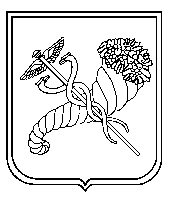 